Temat tygodnia:” Chciałbym być kosmonautą”	Temat dnia: „Zmartwienie księżyca”Oglądanie obrazków przedstawiających przestrzeń kosmiczną, statki kosmiczne, planety, zachęcanie dziecka do nazywania tego, co widzą na obrazkach.Nasza planeta Ziemia otoczona jest atmosferą ziemską, która w skrócie oznacza powietrze.  Na tym zdjęciu widać przejście w przestrzeń kosmiczną – na wysokości ok. 100 km, to mniej więcej tyle co z Pysznicy do Zamościa. 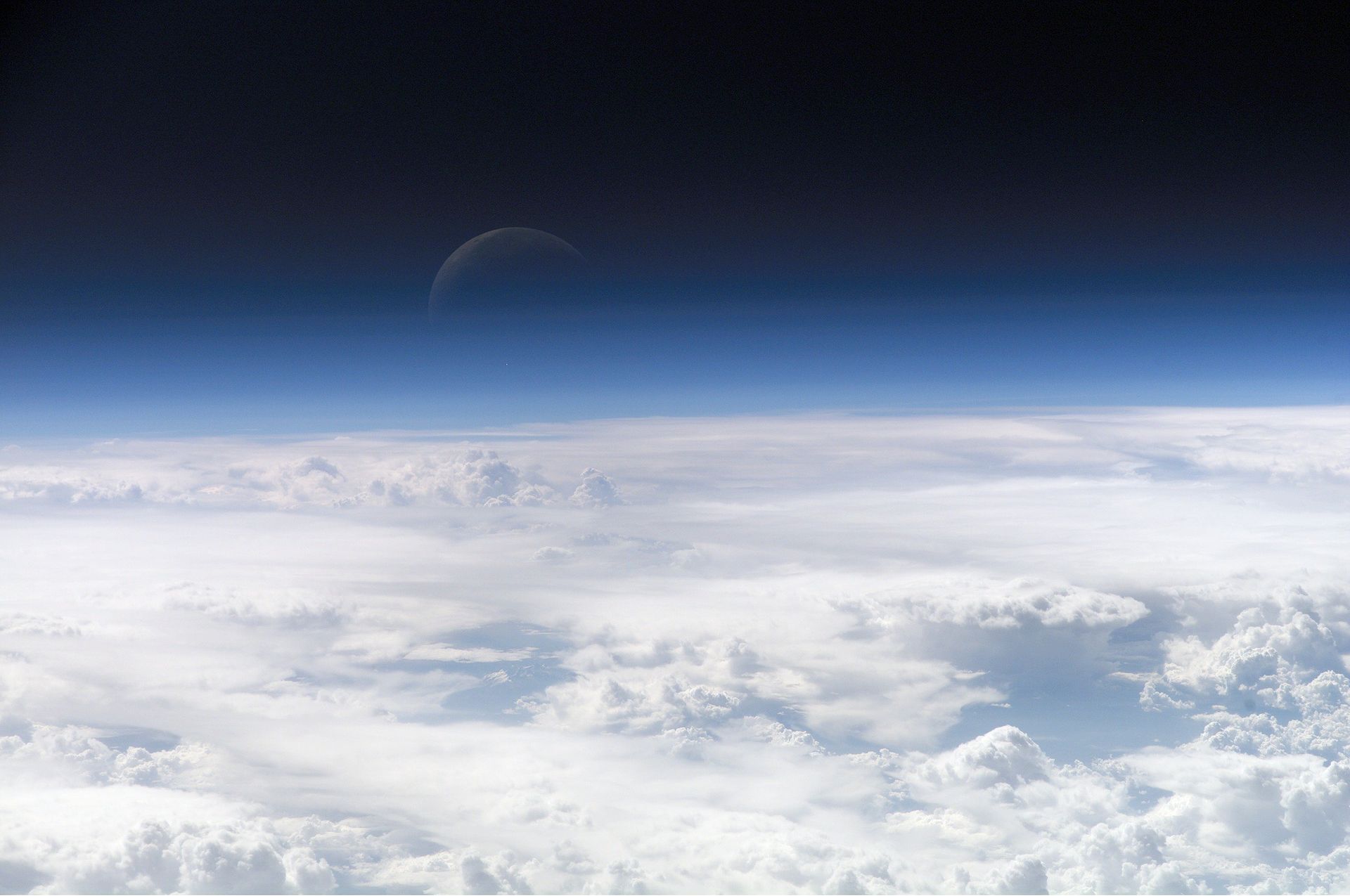 Jeszcze trochę wyżej i jesteśmy…W przestrzeni kosmicznej.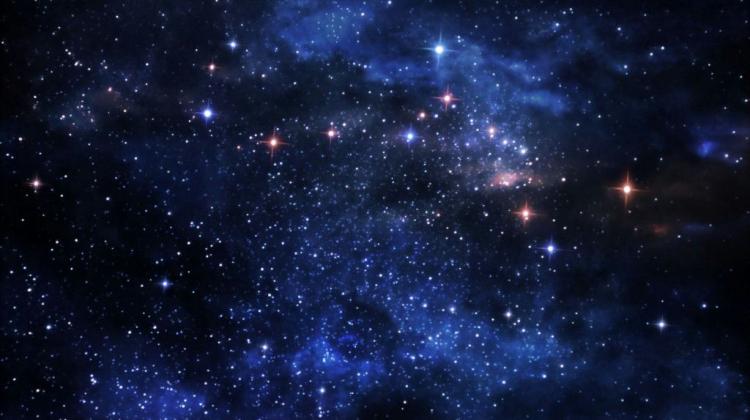 Statki kosmiczne.Wahadłowiec.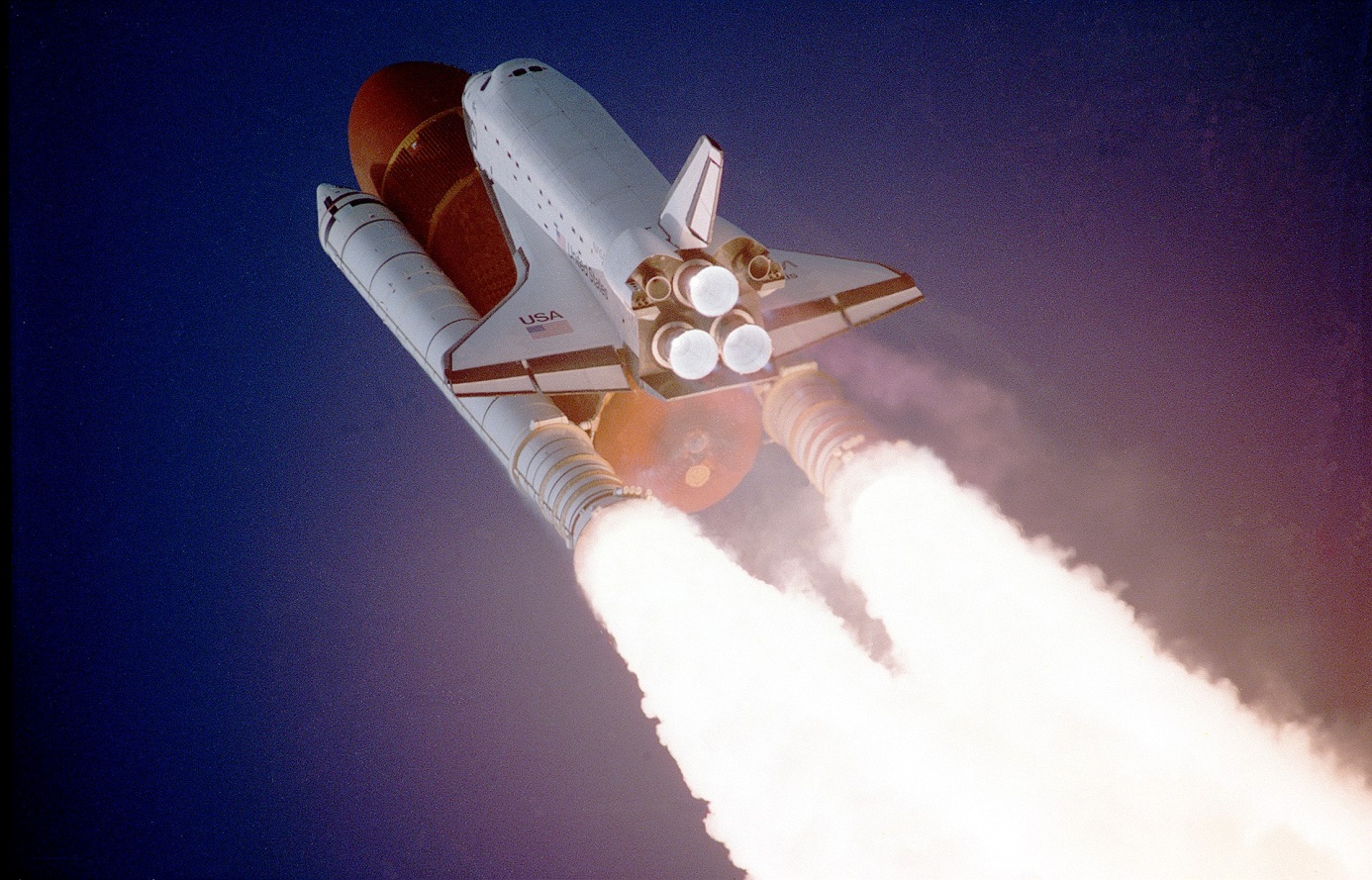 Samolot kosmiczny. W odróżnieniu do wahadłowca nie startuje z wyrzutni tylko z lotniska. I na lotnisku ląduje.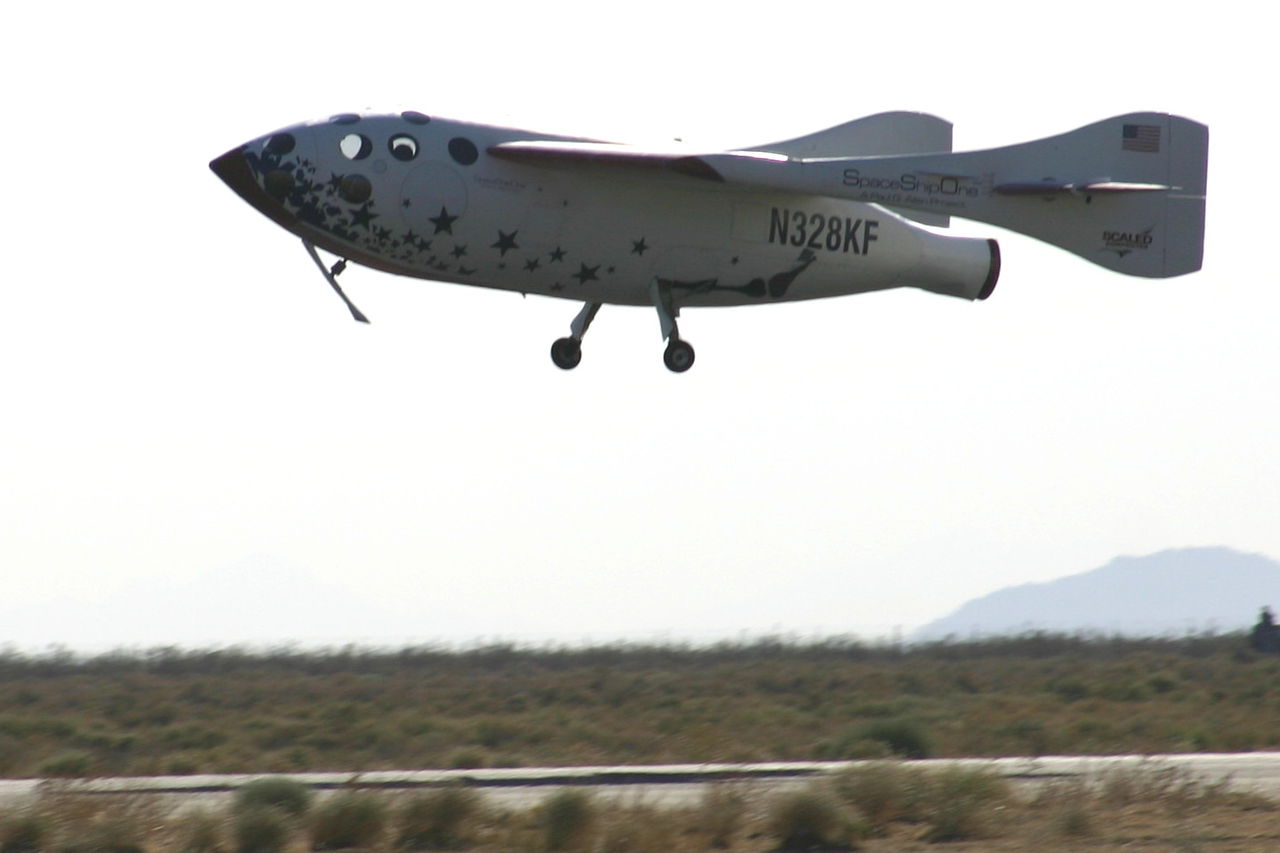 Sonda kosmiczna. Sondy pomagają np. w przewidywaniu pogody, mogą transmitować programy telewizyjne.Tu na zdjęciu sonda Pioneer 11 przy planecie Saturn, a dokładniej przy jego pierścieniach. 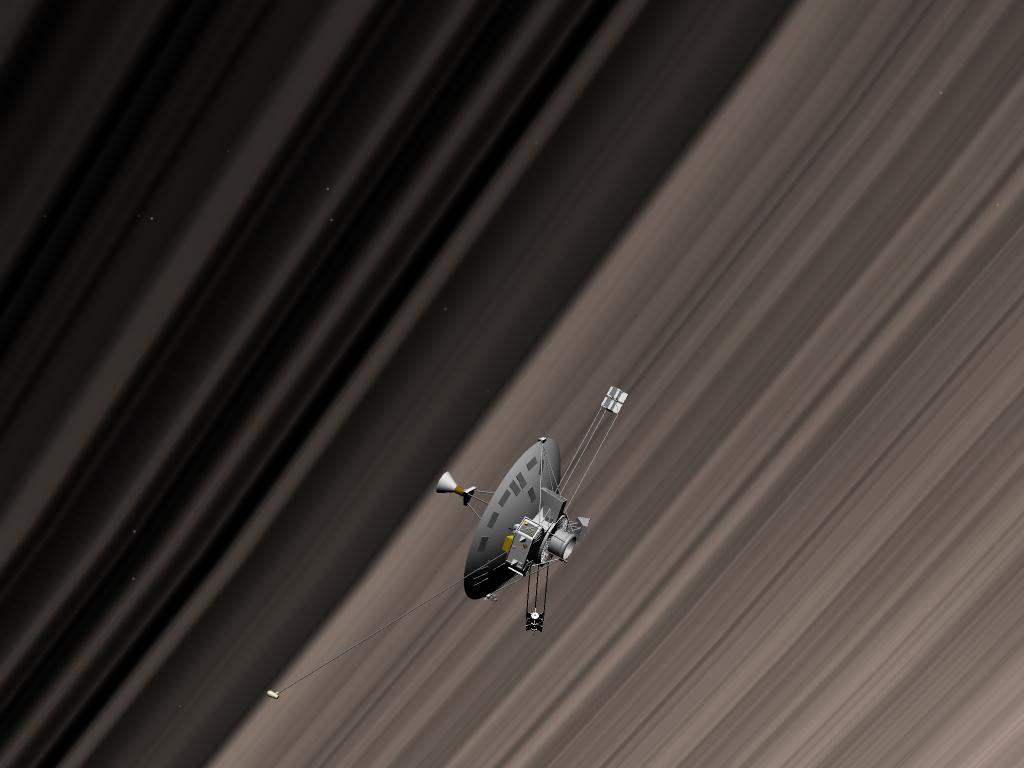 Rakieta. Po lewej Saturn V, po prawej N1, na samym dole między rakietami postać człowieka.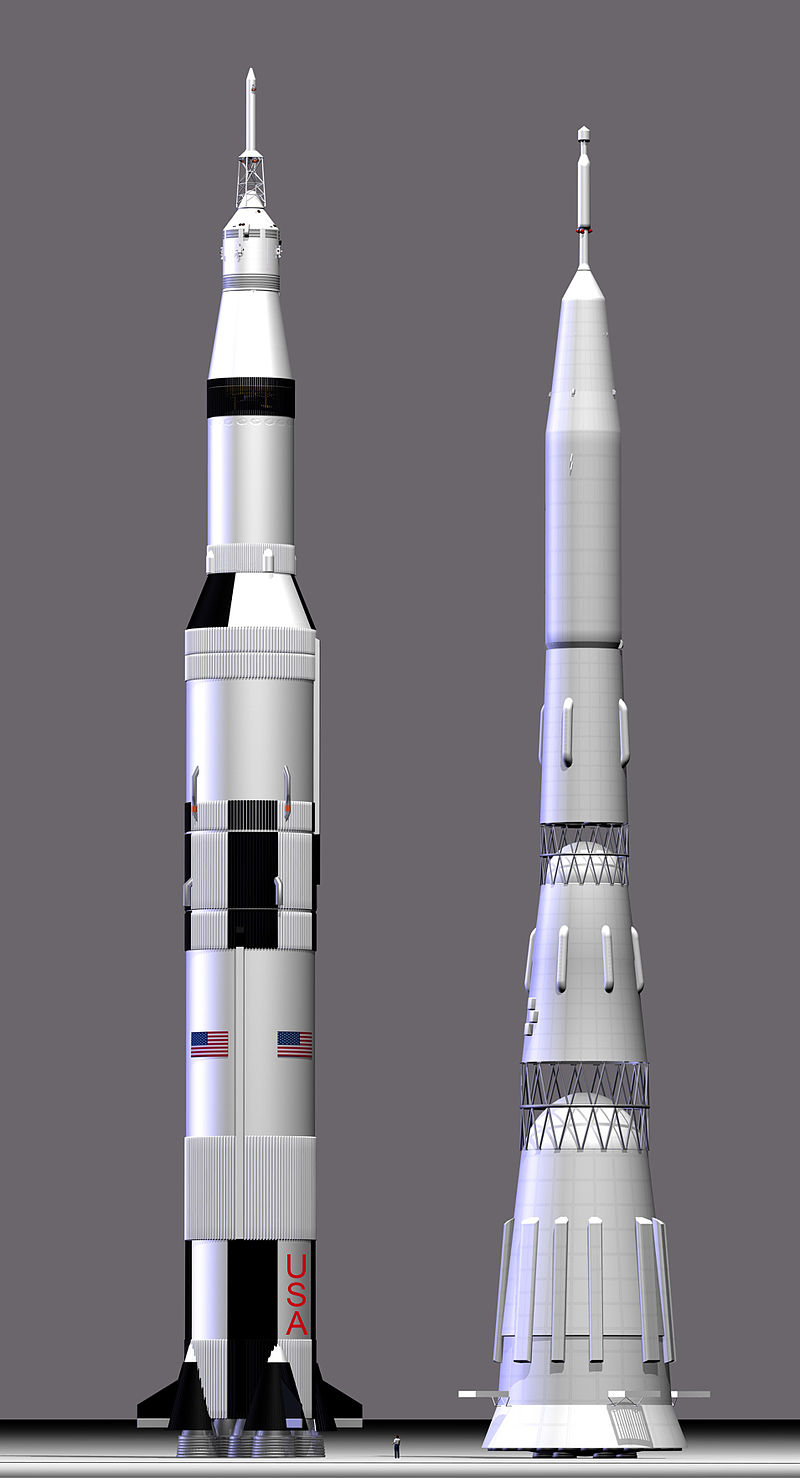 Na zdjęciu poniżej planety Układu Słonecznego.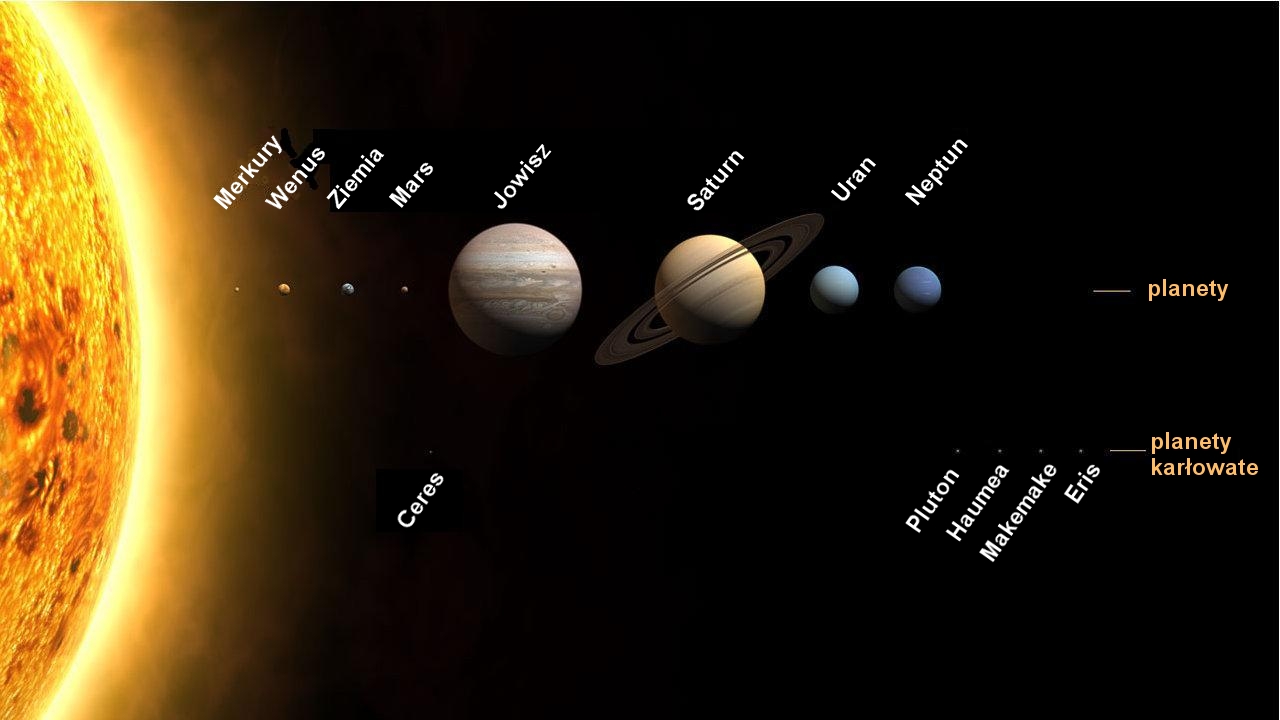 Zabawa konstrukcyjna „Statek kosmiczny”.Dziecko buduje z dostępnych klocków statek kosmiczny. Można też skonstruować np. rakietę z kartonów, pomalować ją, nadać jej nazwę. 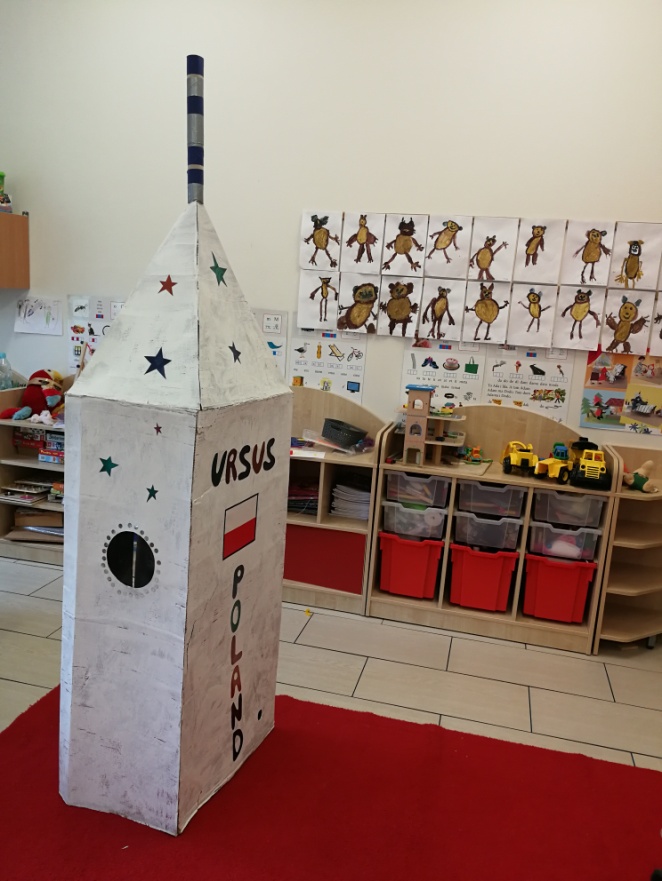 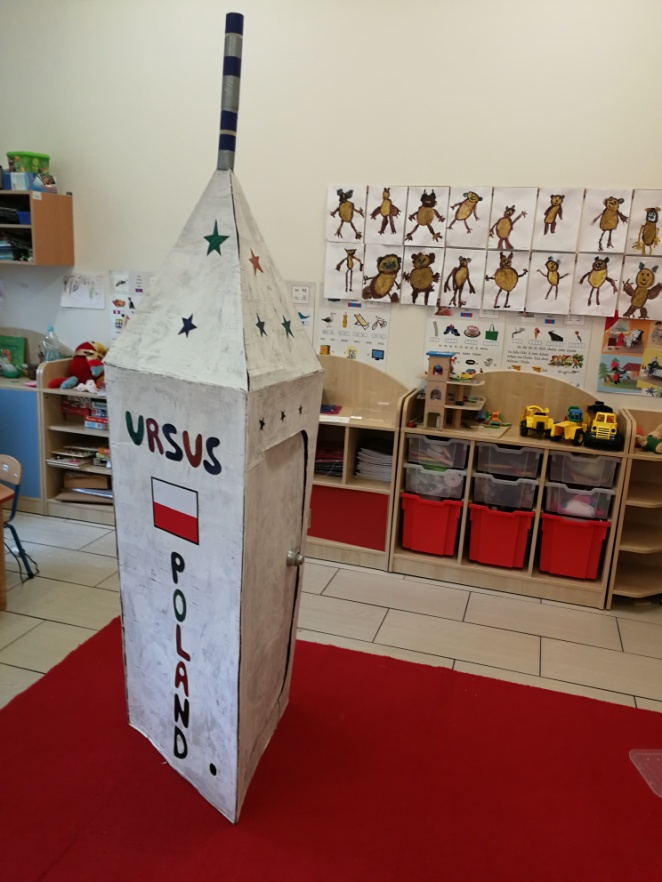 Rozwiązywanie zagadki.Dziecko słucha zagadki, a następnie ogląda obrazki przedstawiające księżyc                       w różnych fazach. Rysuje jego kształty palcem w powietrzu. Można porozmawiać              z dzieckiem na ten temat, zapytać je, czy widziało księżyc, jak wtedy wyglądał.Czasem ma kształt bułki, czasem  - srebrnego rogala.Kiedy słońce gaśnie,on na niebie się rozpala.Wśród gwiazdek wysoko, wysoko, świeci się z daleka,można już do niegodolecieć rakietą.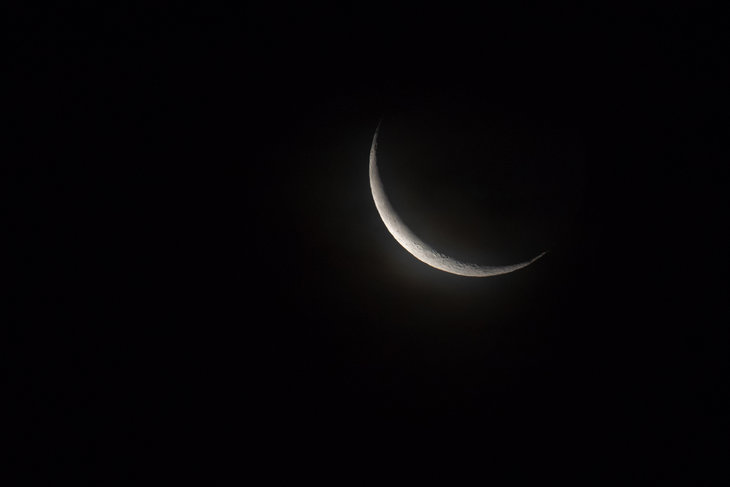 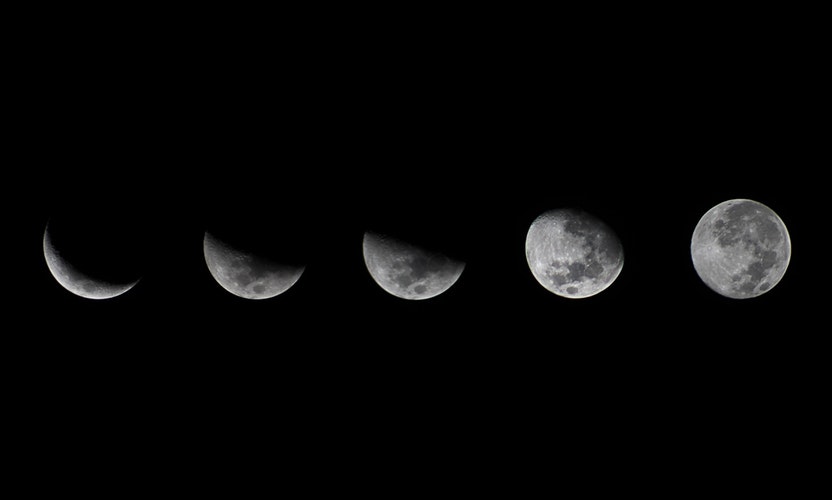 Słuchanie opowiadania Joanny Papuzińskiej Jak nasza mama zreperowała księżyc.Dziecko słucha czytanego opowiadania (nagranie dołączone do dzisiejszych materiałów) oglądając jednocześnie poniższe ilustracje.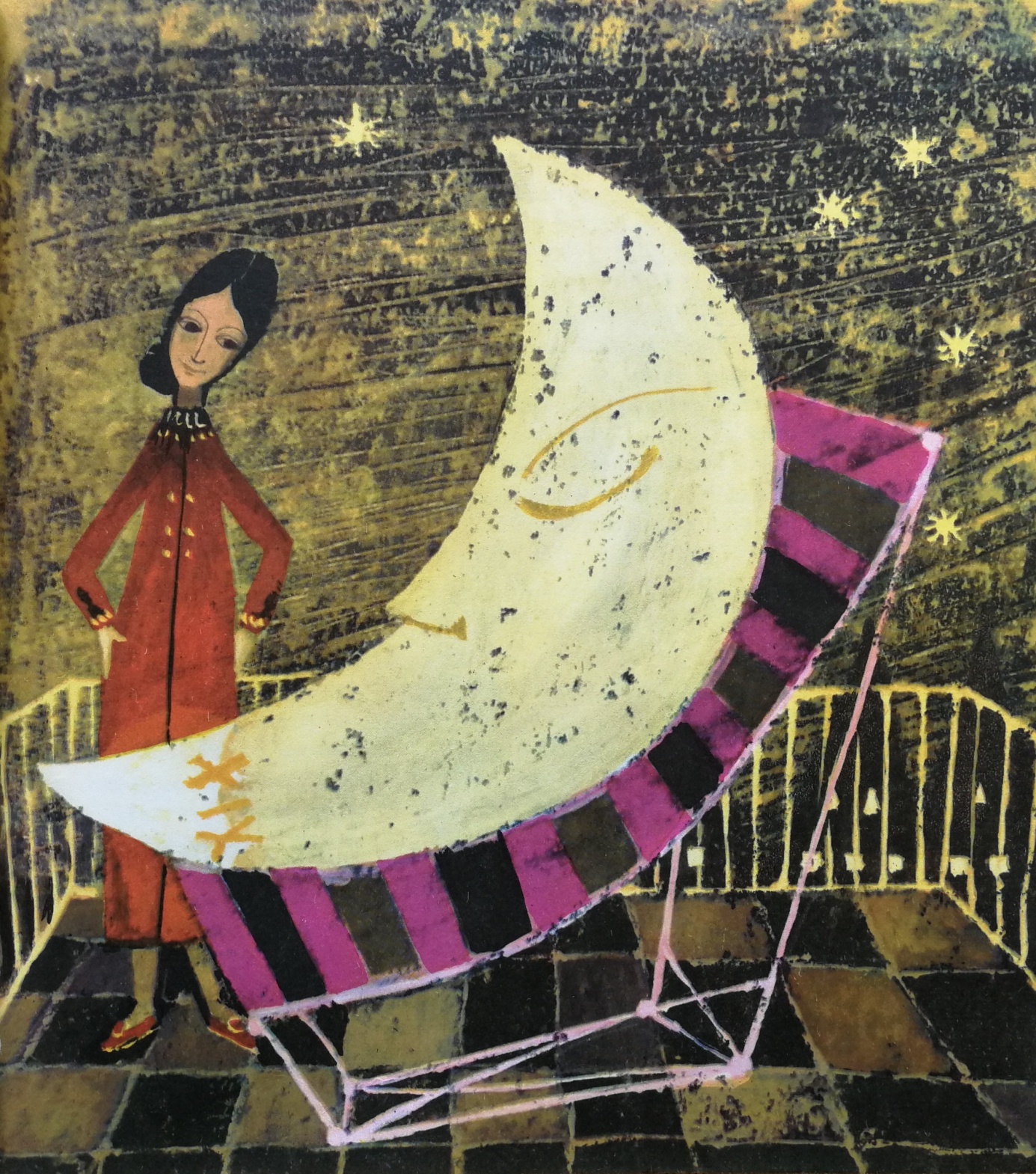 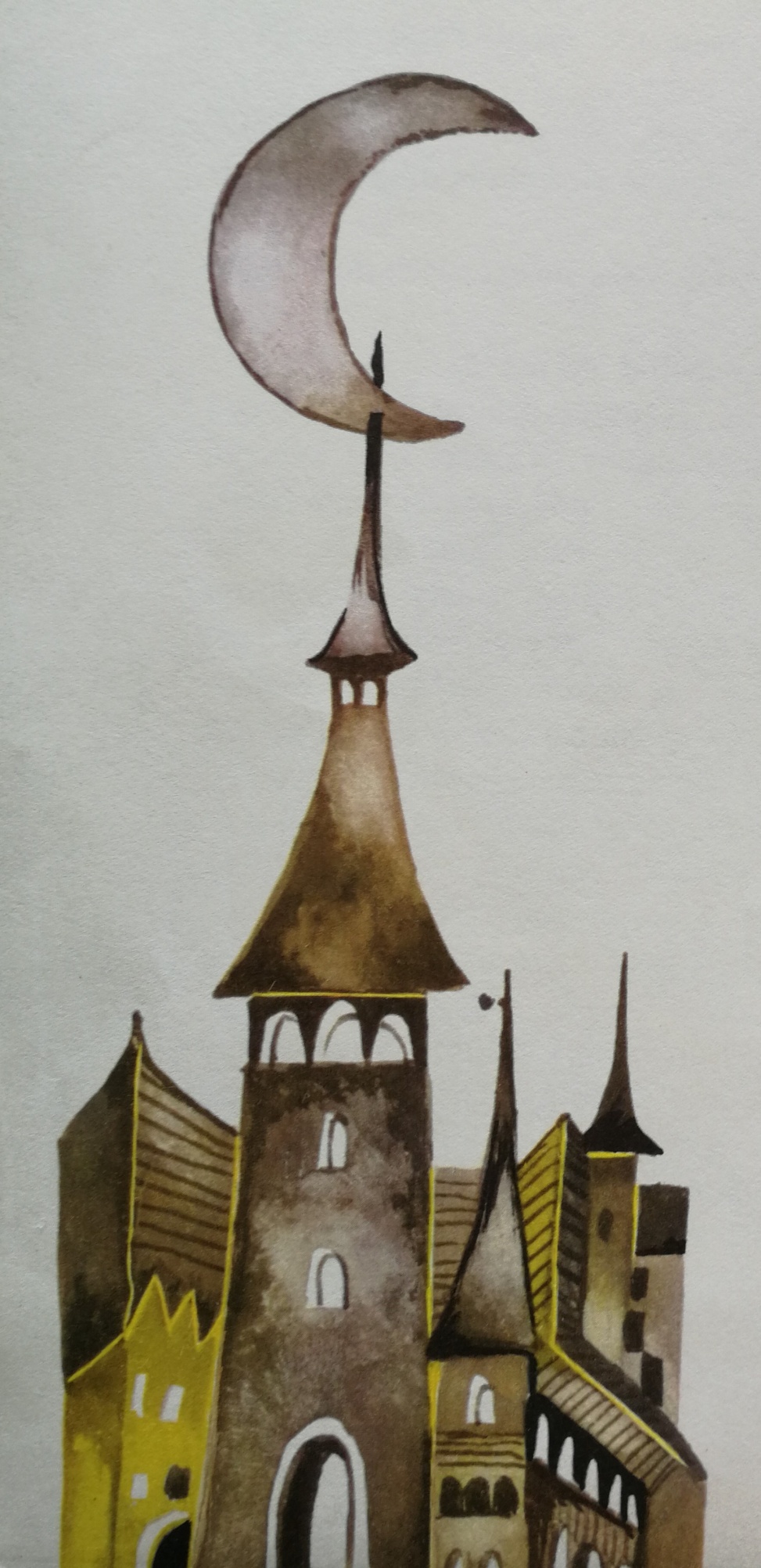 Rozmowa na temat opowiadania.Rozmawiamy z dzieckiem na temat wysłuchanego opowiadania, możemy zadać pytania np.: Kto płakał w nocy i obudził mamę? O co martwił się księżyc? Na jaki pomysł wpadła mama?Z jakich składników zrobiła ciasto? Zabawa ruchowo naśladowcza „Rakieta”.Dziecko przykuca, trzyma dłonie na udach, na słowa wypowiadane przez rodzica: Uruchamiamy rakietę. zaczyna rytmicznie uderzać w uda, najpierw powoli, potem coraz szybciej. Na hasło: Start! Wyciąga ręce do góry i głośno krzyczy: Uuuuuu! (rakieta odleciała). Zabawy można powtórzyć kilka razy. 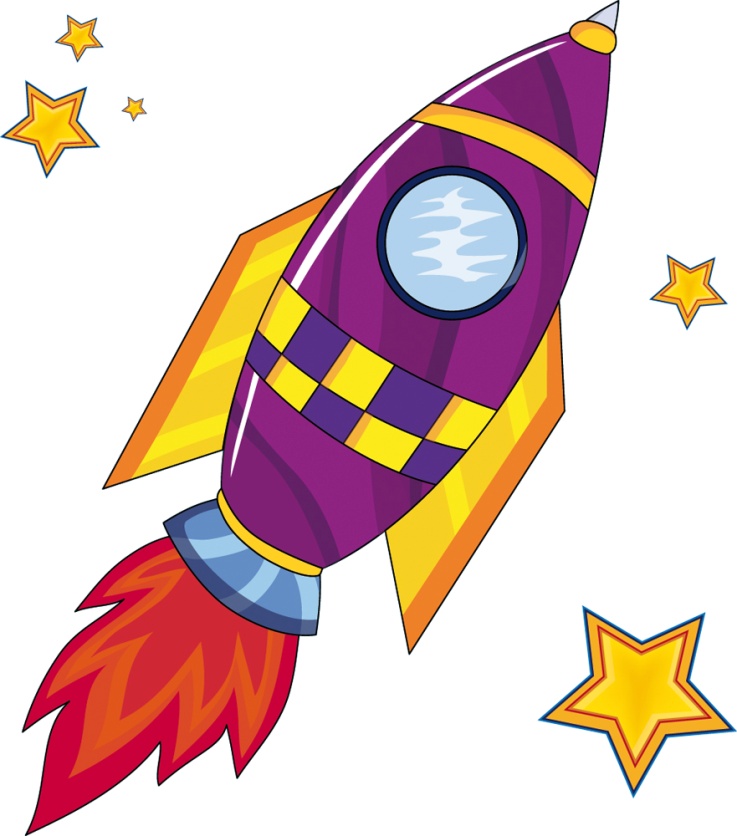 Ćwiczenie graficzne Kolorowy księżyc.Dziecko koloruje rysunek księżyca kredkami w wybranych przez siebie kolorach. 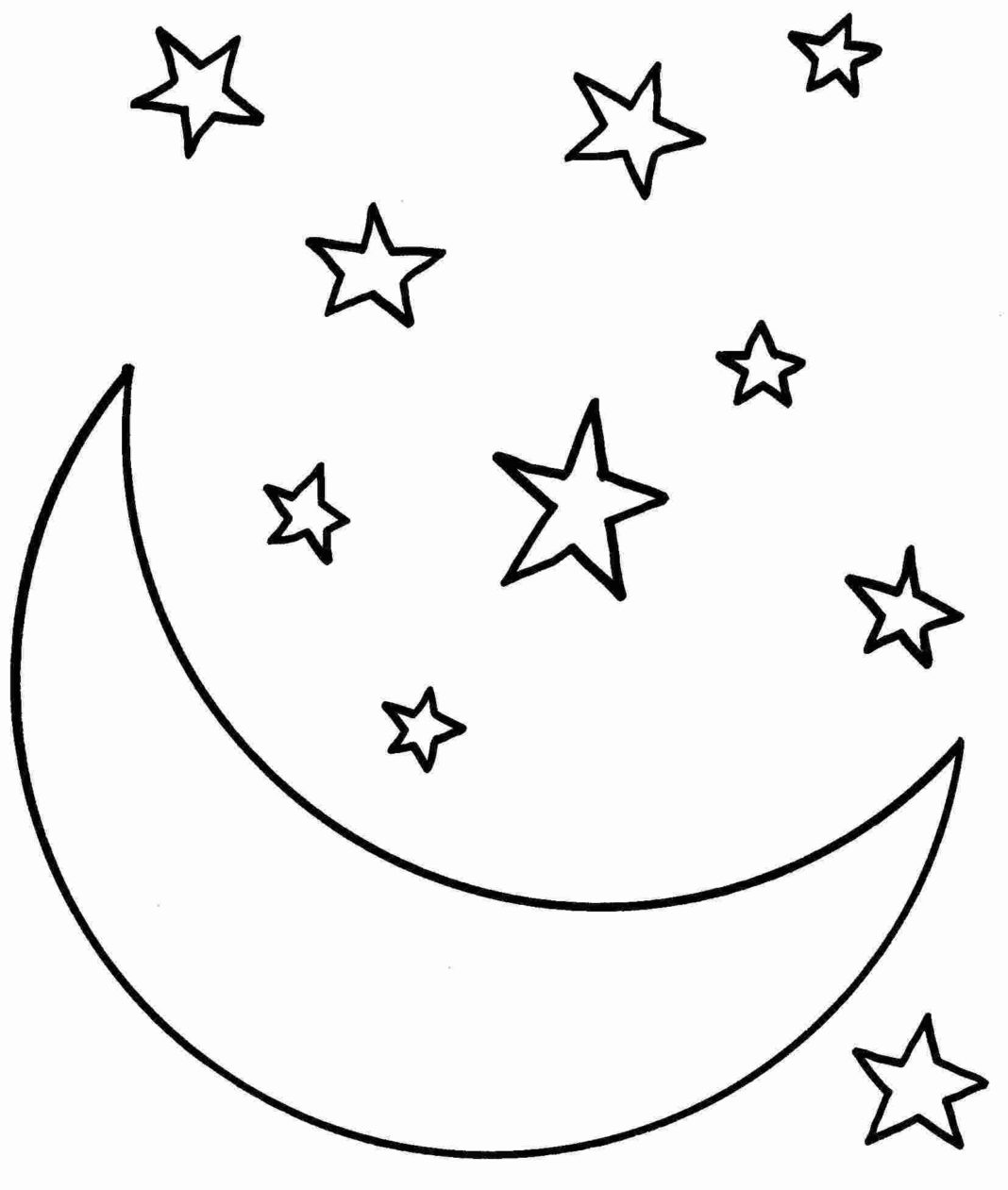 